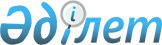 О внесении изменений в приказ Министра здравоохранения от 7 августа 2017 года № 591 "Об утверждении Правил закупа услуг у субъектов здравоохранения в рамках гарантированного объема бесплатной медицинской помощи и в системе обязательного социального медицинского страхования"
					
			Утративший силу
			
			
		
					Приказ и.о. Министра здравоохранения Республики Казахстан от 23 июня 2020 года № ҚР ДСМ-73/2020. Зарегистрирован в Министерстве юстиции Республики Казахстан 24 июня 2020 года № 20895. Утратил силу приказом Министра здравоохранения Республики Казахстан от 8 декабря 2020 года № ҚР ДСМ-242/2020.
      Сноска. Утратил силу приказом Министра здравоохранения РК от 08.12.2020 № ҚР ДСМ-242/2020 (вводится в действие с 01.01.2021).
      В соответствии с подпунктом 122-3) пункта 1 статьи 7 Кодекса Республики Казахстан от 18 сентября 2009 года "О здоровье народа и системе здравоохранения", ПРИКАЗЫВАЮ: 
      1. Внести в приказ Министра здравоохранения Республики Казахстан от 7 августа 2017 года № 591 "Об утверждении Правил закупа услуг у субъектов здравоохранения в рамках гарантированного объема бесплатной медицинской помощи и в системе обязательного социального медицинского страхования" (зарегистрирован в Реестре государственной регистрации нормативных правовых актов под № 15604, опубликован 6 сентября 2017 года в Эталонном контрольном банке нормативных правовых актов Республики Казахстан) следующие изменения:
      в Правилах закупа услуг у субъектов здравоохранения в рамках гарантированного объема бесплатной медицинской помощи и в системе обязательного социального медицинского страхования, утвержденных указанным приказом:
      пункт 3 изложить в следующей редакции:
      "3. Основные понятия, используемые в настоящих Правилах:
      1) соисполнитель – субъект здравоохранения, включенный в базу данных, с которым поставщик заключил гражданско-правовой договор для исполнения части обязательств поставщика по заключенному договору закупа медицинских услуг;
      2) субъект здравоохранения, оказывающий медицинскую помощь прикрепленному населению (далее субъект – ПМСП) – субъект здравоохранения, оказывающий ПМСП и (или) комплекс амбулаторно-поликлинических услуг в рамках ГОБМП и (или) в системе ОСМС прикрепленному населению, зарегистрированному в портале "Регистр прикрепленного населения" (далее – портал РПН);
      3) субъекты информатизации в области здравоохранения (далее – субъект информатизации) – государственные органы, физические или юридические лица, осуществляющие деятельность или вступающие в правоотношения в сфере информатизации в области здравоохранения;
      4) уполномоченный орган в области здравоохранения (далее – уполномоченный орган) – государственный орган, осуществляющий руководство в области охраны здоровья граждан, медицинской и фармацевтической науки, медицинского и фармацевтического образования, обращения лекарственных средств, изделий медицинского назначения и медицинской техники, контроля за качеством медицинских услуг;
      5) субъекты здравоохранения – организации здравоохранения, а также физические лица, занимающиеся частной медицинской практикой и фармацевтической деятельностью;
      6) закуп услуг у субъектов здравоохранения – планирование, выбор, заключение и исполнение договора закупа медицинских услуг;
      7) организация здравоохранения – юридическое лицо, осуществляющее деятельность в области здравоохранения;
      8) вновь вводимый объект здравоохранения – объект, включенный в региональный перспективный план развития инфраструктуры здравоохранения и впервые принятый в эксплуатацию путем возведения нового или впервые открытый путҰм изменения существующего объекта;
      9) непредвиденные расходы – расходы, направляемые в период покрытия на оплату расходов и мероприятий по оказанию медицинской помощи в системе обязательного социального медицинского страхования, связанных с ростом потребности населения в медицинских услугах после ликвидации последствий чрезвычайных ситуаций социального, природного и техногенного характера, которые невозможно было запланировать при формировании расходов на соответствующий финансовый год в силу их непредвиденности, и требующие безотлагательного финансирования в соответствующем финансовом году;
      10) резерв фонда на непредвиденные расходы – средства, предусмотренные фондом на текущий финансовый год для финансирования непредвиденных расходов в период покрытия, формируемые на ежемесячной основе;
      11) фонд – некоммерческая организация, производящая аккумулирование отчислений и взносов, а также осуществляющая закуп и оплату услуг субъектов здравоохранения, оказывающих медицинскую помощь в объемах и на условиях, предусмотренных договором закупа медицинских услуг, и иные функции, определенные законами Республики Казахстан;
      12) активы фонда – отчисления и взносы, пеня, полученная за просрочку уплаты отчислений и (или) взносов, инвестиционный доход за минусом комиссионного вознаграждения на обеспечение деятельности фонда, а также иные поступления в фонд, не запрещенные законодательством Республики Казахстан;
      13) апелляционная комиссия фонда – постоянно действующий орган, создаваемый фондом для рассмотрения вопросов, возникающих по закупу медицинских услуг в рамках ГОБМП и в системе ОСМС;
      14) филиал фонда - обособленное подразделение фонда, расположенное вне места его нахождения и осуществляющее все или часть его функций, в том числе функции представительства;
      15) электронная копия документа – документ, полностью воспроизводящий вид и информацию (данные) подлинного документа в электронно-цифровой форме;
      16) поставщик – субъект здравоохранения, с которым фонд заключил договор закупа медицинских услуг в соответствии с настоящими Правилами;
      17) медицинская помощь в системе ОСМС – объем медицинской помощи, предоставляемый потребителям медицинских услуг за счет активов фонда;
      18) медицинская помощь – комплекс медицинских услуг, включающих лекарственную помощь, направленных на сохранение и восстановление здоровья населения, а также облегчение тяжелых проявлений неизлечимых заболеваний;
      19) медицинские услуги – действия субъектов здравоохранения, имеющие профилактическую, диагностическую, лечебную, реабилитационную или паллиативную направленность по отношению к конкретному человеку;
      20) потребитель медицинских услуг – физическое лицо, имеющее право на получение медицинской помощи в рамках ГОБМП и (или) в системе в ОСМС в соответствии с законодательством Республики Казахстан;
      21) договор государственно-частного партнерства – письменное соглашение, определяющее права, обязанности и ответственность сторон договора государственно-частного партнерства, иные условия договора государственно-частного партнерства в рамках реализации проекта государственно-частного партнерства;
      22) местные органы государственного управления здравоохранением областей, городов республиканского значения и столицы (далее – управления здравоохранения) - государственные органы, реализующие государственную политику в области здравоохранения, обеспечивающие исполнение законодательства Республики Казахстан в области здравоохранения, осуществляющие руководство в области охраны здоровья граждан, обращения лекарственных средств, медицинских изделий, осуществляющие мониторинг и контроль за деятельностью субъектов здравоохранения;
      23) производственная база – место оказания медицинских услуг согласно приложению к лицензии, выданной в соответствии с законодательством Республики Казахстан о разрешениях и уведомлениях;
      24) договор закупа услуг у субъектов здравоохранения в рамках ГОБМП и в системе ОСМС (далее – договор закупа услуг) – соглашение в письменной форме между фондом и субъектом здравоохранения, предусматривающее оказание медицинской помощи потребителям медицинских услуг;
      25) план закупа медицинских услуг в рамках ГОБМП или в системе ОСМС (далее – план закупа) – структурированный документ, содержащий сведения об объемах закупаемых медицинских услуг и затрат на их оказание в рамках ГОБМП или в системе ОСМС;
      26) электронный документ – документ, в котором информация представлена в электронно-цифровой форме и удостоверена посредством электронной цифровой подписи;
      27) электронная цифровая подпись – набор электронных цифровых символов, созданный средствами электронной цифровой подписи и подтверждающий достоверность электронного документа, его принадлежность и неизменность содержания.";
      подпункт 10) пункта 19 изложить в следующей редакции:
      "10) появления вновь вводимых объектов здравоохранения.";
      подпункт 2) пункта 43 изложить в следующей редакции:
      "2) первичного участия в закупе услуг субъекта здравоохранения, имеющего вновь вводимый объект здравоохранения, включенного в базу данных, и соответствующего нормам настоящих Правил;";
      часть 4 пункта 46 изложить в следующей редакции:
      "Комиссия принимает решение по прикреплению населения к субъектам здравоохранения, имеющим вновь введенные объекты ПМСП и включенным в базу данных, вне периода кампании прикрепления на основании приказа управления здравоохранения о распределении территории обслуживания населения и оформляет данное решение в виде протокола комиссии.".
      2. Департаменту координации обязательного социального медицинского страхования Министерства здравоохранения Республики Казахстан в установленном законодательством Республики Казахстан порядке обеспечить:
      1) государственную регистрацию настоящего приказа в Министерстве юстиции Республики Казахстан;
      2) размещение настоящего приказа на интернет-ресурсе Министерства здравоохранения Республики Казахстан;
      3) в течение десяти рабочих дней после государственной регистрации настоящего приказа в Министерстве юстиции Республики Казахстан предоставление в Юридический департамент Министерства здравоохранения Республики Казахстан сведений об исполнении мероприятий, предусмотренных подпунктами 1) и 2) настоящего пункта.
      3. Контроль за исполнением настоящего приказа возложить на вице-министра здравоохранения Республики Казахстан Актаеву Л. М.
      4. Настоящий приказ вводится в действие со дня его первого официального опубликования.
      "СОГЛАСОВАН"
Министр национальной экономики
Республики Казахстан
_________________Р. Даленов
" ____ " ________2020 год
					© 2012. РГП на ПХВ «Институт законодательства и правовой информации Республики Казахстан» Министерства юстиции Республики Казахстан
				
      Исполняющая обязанности
Министра здравоохранения Республики Казахстан 

Л. Актаева
